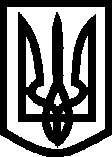 УКРАЇНАВИКОНАВЧИЙ КОМІТЕТМЕЛІТОПОЛЬСЬКОЇ  МІСЬКОЇ  РАДИЗапорізької областіР О З П О Р Я Д Ж Е Н Н Яміського голови 01.02.2018			                                                                     № 55-рПро створення робочої комісії з визначення дієздатності трубопроводів теплопостачання Керуючись Законом України «Про місцеве самоврядування в Україні» з метою приведення у належний санітарний та естетичний  стан повітряних мереж інженерних комунікацій :   1. Створити робочу комісію з питання  визначення дієздатності повітряних трубопроводів теплопостачання по вул. Олександра Невського, в районі ТОВ «Мелітопольський Автогідроагрегат» і ринку «Образцовий» та затвердити її склад:2. Комісії у термін до 09.02.2018 здійснити обстеження території по вул. Олександра Невського, в районі ТОВ «Мелітопольський Автогідроагрегат» і ринку «Образцовий» та визначити дієздатність повітряних трубопроводів опалення житлового кварталу цієї частини  міста, та укласти відповідний акт.3. Контроль за виконанням цього розпорядження покласти на заступника міського голови з питань діяльності виконавчих органів ради Федорова І.С.Мелітопольський міський голова                                                     С.А. Мінько Федоров Іван Сергійович-заступник міського голови з питань діяльності виконавчих органів ради, голова комісії;члени комісії:Тегімбаєв Олексій Борисович-начальник управління житлово-комунального господарства Мелітопольської міської ради Запорізької області, заступник голови комісії,Котлов Дмитро Геннадійович-начальник управління комунальною власністю Мелітопольської міської ради Запорізької області,Ткаченко Григорій Анатолійович-начальник відділу капітального будівництва Мелітопольської міської ради Запорізької області,Громико Олексій Сергійович-начальник відділу з благоустрою та екології виконавчого комітету  Мелітопольської міської ради  Запорізької області,Павленко Сергій Іванович-директор КП «Житломасив» Мелітопольської міської ради Запорізької області,Станков Євген Юрійович-виконуючий обов’язки директора ТОВ «Мелітопольські теплові мережі (за згодою),Фендич Анатолій Олександрович-депутат Мелітопольської міської ради  Запорізької області (за згодою),Ярчук Віталій Анатолійович-директор ТОВ «Мелітопольський Автогідроагрегат» (за згодою)